Kreditna linija za kupovinu stambenih jedinicaUkoliko tražite stan ili miran kutak za odmor tokom čitave godine, otkrijte pogodnosti kreditne linije za kupovinu stambenih jedinica ili apartmana koju smo u saradnji sa našim pouzdanim partnerima kreirali za vas.Saradnjom sa našim investitorima, svim klijentima smo omogućili da kupovinu stambenih jedinica koje se nalaze na veoma atraktivnim lokacijama ostvare na brz, povoljan i jednostavan način.Saznajte zašto je naša ponuda stambenih kredita jedinstvena na tržištu!Pogodnosti stambenih kredita za kupovinu stambenih jedinica kod našeg partnera Butmir d.o.o.SLIKAButmir u saradnji sa ASA Bankom nudi klijentima mogućnost finansiranja kupovine stambenih jedinica na Dobrinji i apartmana u izgradnji na prelijepoj olimpijskoj planini Bjelašnica: Maksimalan iznos kredita 300.000,00 KMRok otplate kredita do 25 godiniNaknada za obradu kredita: 0,50%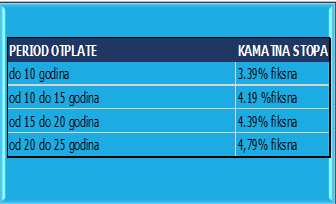 Kamatne stope Nenamjenski utrošak do 20.000 KMFiksna kamatna stopa tokom cijelog perioda otplate3% popusta na avansno plaćanje Popust na kupovinu u Domodu i KaleaPredbilježba do momenta etažiranja Omjer hipoteke 1:1 koji će biti zadovoljen nakon 12 mjeseci otplate Letak za akciju kredita možete preuzeti na LINKU.Pogodnosti stambenih kredita za kupovinu stambenih jedinica kod našeg partnera BauPlan d.o.o.SLIKABauPlan u saradnji sa ASA Bankom nudi klijentima mogućnost finansiranja kupovine stambenih jedinica u naselju Otes Maksimalan iznos kredita 300.000,00 KMRok otplate kredita do 25 godiniNaknada za obradu kredita: 0,50%Kamatne stope Nenamjenski utrošak do 20.000 KM Fiksna kamatna stopa tokom cijelog perioda otplateUmanjenje prodajne cijene za 3%Besplatno parking mjesto20% popusta na kupovinu u Domodu i KaleaPredbilježba do momenta etažiranja Omjer hipoteke 1:1 koji će biti zadovoljen nakon 12 mjeseci otplate Letak za akciju kredita možete preuzeti na LINKU.